	(WYPEŁNIĆ DRUKOWANYMI LITERAMI)						Sulęcin, dnia……………………..WNIOSEK O WYDANIE WARUNKÓW TECHNICZNYCH                   przyłączenia do sieci wodociągowej                    przyłączenia do sieci kanalizacyjnej sanitarnej  Informacja o przeznaczeniu i sposobie wykorzystania nieruchomości/obiektu, który ma zostać przyłączony do sieci:       budynek mieszkalny jednorodzinny,         budynek mieszkalny wielorodzinny,        inny sposób wykorzystania, 
……………………………………………………………………………………………………………………Opis innego sposobu wykorzystania obiektuOkreślenie dobowego zapotrzebowania na wodę z podziałem na wodę do celów bytowych, technologicznych, przeciwpożarowych oraz innych, z uwzględnieniem przepływów średniodobowych i maksymalnych godzinowych oraz wielkości ładunku zanieczyszczeńOkreślenie ilości i jakości odprowadzanych ścieków z podziałem na ścieki bytowe i przemysłoweNiniejszym oświadczam, że wielkości stężeń zanieczyszczeń w ściekach bytowych / przemysłowych odprowadzanych z nieruchomości / obiektu nie będą przekraczały następujących wartości:Ścieki bytowe:BZT5 – 350 mgO2/dm3,ChZT – 750 mgO2/dm3,Zawiesina ogólna – 370 mg/dm3,Fosfor ogólny – 10 mg/dm3.Ponadto w przypadku ścieków przemysłowych oświadczam, że wielkości stężeń pozostałych parametrów nie będą przekraczać wielkości zawartych w obowiązującym Rozporządzeniu Ministra Budownictwa z dnia 14.07.2006r. w sprawie realizacji obowiązków dostawców ścieków przemysłowych oraz warunków wprowadzania ścieków do urządzeń kanalizacyjnych (Dz.U. 2016 poz. 1757 ze zm.). Załączniki: plan zabudowy lub szkic sytuacyjny, określający usytuowanie przyłącza w stosunku do istniejącej sieci wodociągowej lub kanalizacyjnej oraz innych obiektów i sieci uzbrojenia terenu.– 2 egzemplarze,		                                                                  …………………………………………….									                 podpis WnioskodawcyNiniejszym informujemy, że administratorem danych osobowych jest Zakład Wodociągów i Kanalizacji w Sulęcinie Sp. z o. o. z siedzibą w Sulęcinie przy ulicy Daszyńskiego 58 (zwany dalej „Spółką”), wpisany do Krajowego Rejestru Sądowego prowadzonego przez Sąd Rejonowy  w Zielonej Górze, VIII Wydział Gospodarczy Krajowego Rejestru Sądowego pod numerem 0000635837, o kapitale zakładowym w wysokości 3 183 000,00 zł, legitymujący się numerem NIP 4290071794 oraz numerem REGON 365103042; nr teł: 95 755 46 56; 95 755 55 39; e-mail: sekretariat@zwiksulecin.pl.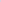 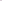 W Spółce wyznaczono Inspektora Ochrony Danych Osobowych, z którym można skontaktować się pod następującym adresem korespondencyjnym: 
ul. Daszyńskiego 58, 69-200 Sulęcin lub za pośrednictwem dedykowanego adresu e-mail: iodo@zwiksulecin.pl.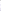 Państwa dane osobowe będą przetwarzane w celu realizacji złożonego wniosku, na podstawie art. 6 ust. I lit. b rozporządzenia Parlamentu Europejskiego i Rady (UE) 2016/679           z dnia 27 kwietnia 2016 roku w sprawie ochrony osób fizycznych w związku z przetwarzaniem danych osobowych i w sprawie swobodnego przepływu takich danych oraz uchylenia dyrektywy 95/46/WE (ogólne rozporządzenie o ochronie danych (Dz. Urz. UE. L Nr 119, str. l; zwane dalej „RODO"). Administrator wymaga podania wyłącznie danych osobowych niezbędnych do realizacji wniosku.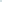 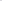 Zbieranie oraz przetwarzanie danych osobowych odbywa się więc zgodnie z treścią art. 6 ust. 1 lit. b RODO, na mocy którego przetwarzanie danych osobowych zgodne   z prawem ma miejsce wtedy, gdy przetwarzanie jest niezbędne do wykonania umowy, której stroną jest osoba, której dane dotyczą, lub do podjęcia działań na żądanie osoby, której dane dotyczą.Podanie przez Państwa danych osobowych jest dobrowolne, ale stanowi warunek niezbędny do prawidłowej realizacji przez Spółkę zgłoszonego wniosku. Odmowa podania danych  uniemożliwi jego załatwienie.  Państwa dane osobowe przechowywane będą przez czas do upływu terminu przedawnienia roszczeń publiczno -  prawnych z tytułów dla jakich je pozyskano. Po upływie tego terminu, dane zostaną usunięte.  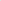  W niektórych sytuacjach mamy prawo przekazywać Państwa dane, jeśli będzie to konieczne do dochodzenia praw i obowiązków wynikających z obowiązujących przepisów prawa.Dane osobowe będą przekazywane wyłącznie osobom upoważnionym przez Spółkę tj. pracownikom i współpracownikom Spółki, którzy muszą mieć dostęp do danych aby wykonywać swoje obowiązki, innym odbiorcom danych np. kurierom (placówkom pocztowym), bankom, ubezpieczycielom, kancelariom prawnym lub instytucjom upoważnionym z mocy prawa do otrzymania przedmiotowych danych.Jednocześnie informujemy, że przysługuje Państwu prawo do żądania dostępu do gromadzonych przez Spółkę danych osobowych, ich sprostowania, usunięcia lub ograniczenia przetwarzania oraz prawo do wniesienia sprzeciwu wobec ich przetwarzania, a także prawo do przenoszenia w/w danych.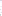 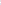 Na czynności Spółki związane z przetwarzaniem danych osobowych można wnieść skargę do Prezesa Urzędu Ochrony Danych Osobowych.Udostępnione przez Państwa dane nie będą podstawą do zautomatyzowanego podejmowania decyzji, w tym nie będą podlegały profilowaniu. Spółka nie ma zamiaru przekazywać danych osobowych do państwa trzeciego lub organizacji międzynarodowej.Dane podmiotu ubiegającego się o przyłączenie do sieci:……………..…………………………………………………………………Imię, Nazwisko/Nazwa FirmyAdres zamieszkania wnioskodawcy/siedziby firmy…………………………………………………………………………………Kod pocztowy, miejscowość…………………………………………………………………………………Ulica, numer domu, numer lokalu…………………………………………………………………………………Telefon kontaktowy/e-mailLokalizacja nieruchomości lub obiektu, który ma zostać przyłączony do sieciAdres nieruchomości lub obiektu:…………………………………………………………………………………Kod pocztowy, miejscowość…………………………………………………………………………………Ulica, numer domu, numer lokalu…………………………………………………………………………………Numer działki ewidencyjnej, obręb ewidencyjnyDobowe zapotrzebowanie wody:Q śd = ..........................[m3/d] – cele bytoweQ śd = ..........................[m3/d] – cele technologiczneQ śd = ..........................[m3/d] – cele przeciwpożaroweQ śd = ..........................[m3/d] – cele inneMaksymalne zapotrzebowanie wody:Q maxh = .........................[m3/h] – cele bytoweQ maxh = .........................[m3/h] – cele technologiczneQ maxs = ............................[dm3/s] – cele przeciwpożaroweQ maxh = ...........................[m3/h] – cele inneRodzaj odprowadzanych ścieków (należy zaznaczyć właściwy kwadrat)  Ścieki bytowe  Ścieki przemysłoweMaksymalny dobowy przepływ odprowadzanych ścieków:Q d=.......................[m3/d]Planowany termin:Poboru wody od……………………..Dostarczania ścieków od……………Nieruchomość posiada własne ujęcie wody:TakNieWypełnia pracownik ZWiK Sulęcin Sp. z o.o.Wypełnia pracownik ZWiK Sulęcin Sp. z o.o.ZAKŁAD WODOCIĄGÓW I KANALIZACJI W SULĘCINIE POTWIERDZA PRZYJĘCIE WNIOSKU O WYDANIE WARUNKÓW TECHNICZNYCH PRZYŁĄCZENIA DO SIECIZAKŁAD WODOCIĄGÓW I KANALIZACJI W SULĘCINIE POTWIERDZA PRZYJĘCIE WNIOSKU O WYDANIE WARUNKÓW TECHNICZNYCH PRZYŁĄCZENIA DO SIECIData złożenia wnioskuPieczęć i podpis osoby przyjmującej wniosek